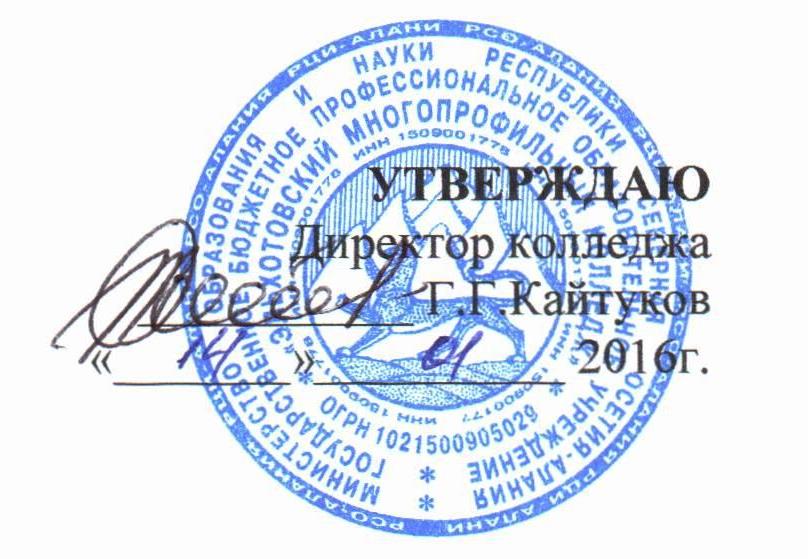 ПОЛОЖЕНИЕ                    О  МЕТОДИЧЕСКОЙ РАБОТЕ  ГБПОУ  «Эльхотовский многопрофильный колледж»Эльхотово 2016Общие положения. Методическая работа ГБПОУ «Эльхотовский многопрофильный колледж» (далее колледж) - это основанная на достижениях науки и передового опыта система взаимосвязанных мер, направленных на развитие творческого потенциала педагога, его профессионального мастерства. Методическая работа в колледже проводится в целях улучшения качества обучения квалифицированных педагогов и основывается на принципах демократизации и гуманизации учебно-воспитательного процесса, разнообразии форм, методов и средств обучения и воспитания обучающихся в зависимости от исторически сложившихся особенностей национальной культуры и территориально-отраслевой структуры в РСО -Алания и личности педагога. Положение о методической работе колледжа разработано на основе п.20 ч.3 ст. 28 № 273-ФЗ «Об образовании в Российской Федерации»;  ФГОС СПО раздел 7 п.7.14; Устава колледжа. 1.3.Положение о методической работе в колледже определяет цели, задачи, содержание и формы организации методической работы колледжа, способы получения информации о современных научно-педагогических концепциях, педагогических идеях и методических способах организации образовательного процесса, способствует изучению, обобщению и распространению педагогического опыта. Общее руководство методической работой осуществляет начальник научно- методического подразделения колледжа. Цель и задачи методической работы. Цель методической работы – обеспечить действенность системы управления в колледже, совершенствовании, стабилизации и развитии всей жизнедеятельности образовательного процесса, для чего: организовать активное участие членов педагогического коллектива колледжа в планировании, разработке и реализации программ развития, в инновационных и экспериментальных процессах; способствовать повышению профессиональной компетенции,  росту педагогического мастерства и развитию творческого потенциала педагогических работников и мастеров производственного обучения, кураторов, направленного на оптимальное формирование и развитие личности обучающегося, его самоопределение и самореализацию. 2.2. Для реализации поставленной цели методическая работа колледжа решает следующие задачи:-создает единое информационное пространство и регулирует информационные потоки управленческой и научно-методической документации, концентрирует ценный опыт достижений в образовательной практике; -обеспечивает эффективную и оперативную информацию о новых методиках, технологиях, организации и диагностике воспитательно-образовательного процесса;-организует работу по созданию нормативно-правовой базы функционирования и развития образовательного учреждения; -способствует созданию программно-методического и научного обеспеченияобразовательного процесса, условий для внедрения и распространения положительного педагогического опыта, инноваций и других видов творческой деятельности; -обеспечивает проведение диагностических и аттестационных процедур для объективного анализа процесса развития и достигнутых результатов, стимулирования педагогического творчества; -осуществляет контроль за выполнением государственного стандарта и образовательныхпрограмм, уровнем подготовки специалистов; -управляет процессами повышения квалификации и непрерывного образованияпедагогических работников, способствует организации рационального педагогического труда, саморазвитию педагогов;повышение педагогического и профессионального мастерства педагогических работников колледжа, профессионального образования в целях обеспечения конкуренции выпускников на рынке труда; развитие педагогического творчества педагогических работников; совершенствование содержания, форм, методов и средств обучения, обеспечение их единства, органической взаимосвязи, базового, общего и профессионального образования;методическое обеспечение предметов и профессий, учебно-программной документации, учебной и методической литературой, другими средствами обучения; пропаганда и использование в учебно-воспитательном процессе результатов научных исследований, новых педагогических и информационных технологий, передового педагогического опыта. 3. Направления и содержание методической работы3.1.Основные направления и содержание методической работы обеспечивают реализациюее целей и задач.3.2. Основными направлениями и содержанием методической работы являются:Аналитическая деятельность: мониторинг профессиональных и информационных потребностей работников колледжа; анализ состояния и результатов методической работы в колледже, определение приоритетных направлений с целью совершенствования образовательного процесса; изучение, обобщение и распространение передового педагогического опыта;                3.2.2.  Информационная и консультативная деятельность:создание базы данных о педагогических работниках колледжа (уровень образования, уровень квалификации, сведения о повышении квалификации, данные о награждениях); формирование банка педагогической информации; ознакомление педагогических работников с новинками педагогической, психологической и научно-популярной литературы на бумажных и электронных носителях; -консультирование  педагогических  работников	по  вопросам  образовательнойдеятельности;-популяризация и разъяснение современных педагогических технологий, методов, форм деятельности.Организационно-методическая деятельность:Учебно-методическое обеспечение образовательного процесса;Систематизация материала о новых направлениях в развитии образования, о содержании образовательных программ, новых учебно-методических пособиях, видео материалах, рекомендациях, нормативных, локальных актах и т.п.;создание медиатеки современных учебно-методических материалов, осуществление информационно-библиографической деятельности; методическое сопровождение и оказание практической помощи молодым и вновь прибывшим специалистам; прогнозирование, планирование и организация непрерывного образования педагогических работников колледжа; методическое сопровождение подготовки педагогических работников к проведению государственной (итоговой) и промежуточной аттестации; подготовка и проведение научно-практических конференций, педагогических чтений, конкурсов профессионального педагогического мастерства; организация и проведение научных конференций обучающихся; взаимодействие и координация методической деятельности; участие в проектной, научно-исследовательской деятельности; аттестация и повышение квалификации педагогических работников и мастеров производственного обучения. 2. Учебно-методическая работа: создание учебно-методической базы образовательного процесса; разработка фонда контрольно-оценочных средств (контрольно-измерительных  материалов, контрольно-оценочных средств); проведение методических недель; участие в творческих группах, конференциях, научных выставках и т. д.; Деятельность МЦК. -внедрение в учебный процесс современных педагогических технологий и средств обучения; -проведение предметных олимпиад, конкурсов, конференций и т.-проведение открытых тематических заседаний МЦК; -проведение предметных недель;-обсуждение докладов и выступлений педагогических работников на конференциях, семинарах, заседаниях педагогического совета;педагогического опыта.6. Инновационная деятельность педагогов:-разработка программ учебных дисциплин и профессиональных модулей в соответствии с ФГОС; -участие в разработке учебно-методической документации;-оказание помощи в апробации региональных стандартов; -организация работы творческих групп по апробации инновационных технологий,передового педагогического опыта; -экспертиза передового педагогического    опыта;-помощь учителям в организации их исследовательской деятельности; -анализ хода и результатов внедрения инноваций; -создание банка педагогических инноваций;-участие в разработке методических рекомендаций и методических пособий; -изучение нормативных документов, научной литературы в области инновационной деятельности.3.3.Научно-методическое сопровождение исследовательской деятельности обучающихся. 3.4.Экспертная и аттестационная деятельность.4. Планирование методической работыПлан методической работы колледжа составляется заведующей кабинетом учебно-методического обеспечения и является самостоятельным разделом Плана работы колледжа, который утверждается директором.7.Обязанности участников методической работыОрганизатором методической работы является начальник научно -- методического обеспечения и работает под непосредственным руководством директора.    Методист колледжа назначается из числа наиболее квалифицированных педагогических работников, имеющих высшее образование и стаж работы в учебных заведениях или других организациях системы профессионального образования не менее трех лет. Основной задачей методиста колледжа является организация всех форм методической работы, способствующих повышению профессиональной квалификации педагогических работников, развитию педагогического творчества.   Методист составляет сводный план методической работы, оказывает помощь руководителям МЦК в планировании и организации работы в  методических комиссияхпедагогических работников профессионального учебного заведения для участия в массовых методических мероприятиях, проводимых учебно-методическими организациями профессионального образования.        7.4.   Методист организует работу педагогического коллектива по  повышению качества профессионального обучения в соответствии с требованиями Федерального государственного образовательного стандарта среднего профессионального образования и формирующегося рынка труда. Организует работу методических комиссий и творческих коллективов по совершенствованию содержания, форм и методов обучения; оказывает помощь в разработке рабочей, учебно-программной документации (регионального и местного компонентов) на основании типовой; организует работу по изучению практики применения учебно-программной документации и методической литературы.         7.5.  Принимает участие в разработке системы контроля и оценки качествапрофессионального обучения.         7.6.  Организует работу по комплексному методическому обеспечению предметов и профессии; принимает участие в составлении паспортов комплексного методического обеспечения; совместно с библиотекарем учебного заведения проводит пропаганду новых поступлений научно-технической и педагогической информации, учебой и методической литературы.7.7.	Организует  работу  по  выявлению,    формированию,   изучению  ираспространению передового педагогического опыта, развитию педагогического творчества, оказывает помощь педагогическим работникам в подготовке уроков с применением новых педагогических технологий, принимает участие в организации и проведении открытых уроков; посещает и анализирует уроки творческого и производственного обучения; участвует в организации и проведении педагогических чтений, смотров-конкурсов конкурсов профессионального мастерства, педагогическихнаучно-практических конференций.        7.8. Методист колледжа имеет право: быть членом педагогического (методического) совета, председателем методической комиссии в соответствии с базовым образованием; принимать участие в распределении педагогической нагрузки преподавателям и мастерам производственного обучения; принимать участие в работе аттестационной комиссии колледжа; давать предложения для поощрения педагогических работников и вносить предложения о несоответствии их занимаемой должности; участвовать в распределении премий педагогическим работникам, быть премированным по итогам работы на общих основаниях с педагогическими работниками; в установленном порядке проводить уроки в профессиональном учебном заведении; выполнять работу на договорных началах с учебными заведениями, предприятиями, организациями, в том числе негосударственными. 8. ДелопроизводствоМетодическая работа в колледже оформляется документально в форме: -протоколов методических советов;-плана методической работы; -планов работы МЦК; -протоколов заседаний МЦК; -творческих лабораторий МЦК; -анализ работы МЦК-анализ методической работы за учебный год; - материалов научно-исследовательской работы преподавателей по проблемам образования;- материалов научно-исследовательской работы обучающихся; -дипломов, наград (являющихся общественным признанием результативности работы отдельных педагогов и обучающихся колледжа).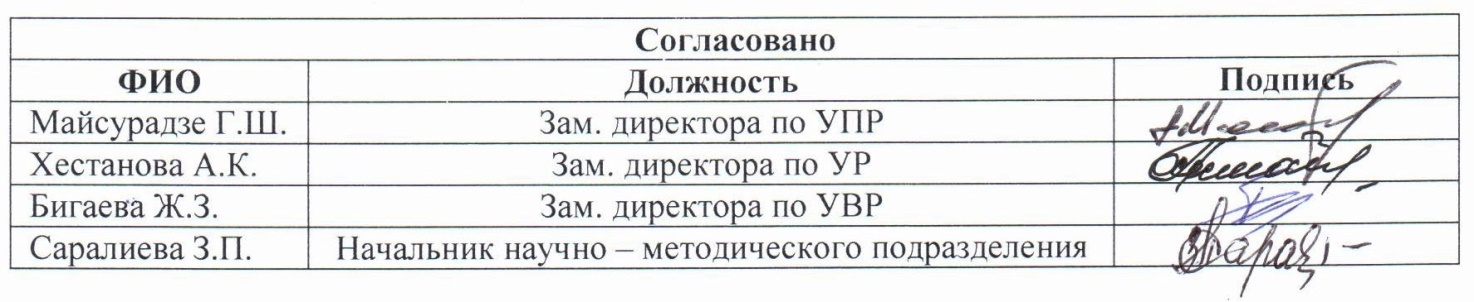 Рассмотрено Методическим советом протокол  № 4 от  13.01.2016 г.Методическим советом протокол  № 4 от  13.01.2016 г.Введено в действиеВведено в действиеприказ  от 11.01.2016г.  № 1Регистрационный № Регистрационный № 31    -организацияработы МЦК по реализации приоритетных направлений колледжа;работы МЦК по реализации приоритетных направлений колледжа;    -обсуждениеи утверждение   календарно-тематическихпланов;     -  содержательная и техническая экспертиза учебных     -  содержательная и техническая экспертиза учебныхпрограмм,  профессиональныхмодулей;-обсуждение контрольно-оценочных средств;-обсуждение контрольно-оценочных средств;-обсуждение контрольно-оценочных средств;-отчеты учителей о работе по самообразованию;-отчеты учителей о работе по самообразованию;-отчеты учителей о работе по самообразованию;-совершенствование оснащения учебных кабинетов;-совершенствование оснащения учебных кабинетов;-совершенствование оснащения учебных кабинетов;-ознакомление с новинками методической литературы;-ознакомление с новинками методической литературы;-ознакомление с новинками методической литературы;-формированиеинформационногобанкаиобобщениепередового